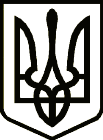 УкраїнаСРІБНЯНСЬКА СЕЛИЩНА РАДАРОЗПОРЯДЖЕННЯПро створення тимчасових робочих місцьКеруючись п.20 ч.4 ст. 42, п.8 ст.59 Закону України «Про місцеве самоврядування  в Україні» , відповідно до Порядку організації громадських та інших робіт тимчасового характеру, затвердженого постановою Кабінету Міністрів України від 20.03.2013 року №175, п. 2.3.1. Договору про організацію та проведення робіт тимчасового характеру від 01.04.2021 року № 2560/01   (далі - Договір) з Чернігівським обласним центром зайнятості, зобов`язую:1.Створити 8 (вісім) тимчасових робочих місць  на умовах повного та неповного робочого часу за професією підсобний робітник,  для організації та проведення тимчасових робіт, з 06.05.2021 по 31.05.2021 року.2. Начальнику відділу кадрової роботи Людмили БОРЩЕНКО:                   згідно п.2.3.3 Договору провести роботу по оформленню  відповідних документів на безробітних, направлених Срібнянською  районною  філією Чернігівського обласного  центру  зайнятості на тимчасові роботи.           3. Начальнику відділу бухгалтерського обліку та звітності - головному бухгалтеру Євгену  ЛИСАЧУ відповідно до п. 2.1.9 Договору щомісячно в установлені строки інформувати центр зайнятості про кількість осіб, які брали участь в тимчасових  роботах, їх заробітну плату та кількість відпрацьованих людино-днів.4. Майстру з благоустрою та озеленення Юрію МОСТОВОМУ   організувати проведення інструктажу з техніки безпеки, пожежної безпеки та промсанітарії  тимчасово прийнятим підсобним робітникам.5. Контроль за виконанням даного розпорядження покласти на першого заступника селищного голови Віталія ЖЕЛІБУ.Селищний голова 			    	Олена ПАНЧЕНКО05 травня2021 року    смт Срібне			      №80